03b Questionnaire Development1. Need for InstrumentReview of existing instruments, used established instrument if available and suitableExplain contribution and function of new instrument2a. Item Development - Content ValidityDefine constructs, e.g. reading self-efficacy, so it is clear what will be measured (e.g. reading self-efficacy is…)Construct is a variable that is “constructed” from responses to multiple items or indicators. Indictors are questionnaire items used to form a construct; indicators provide an indication—a measure—of respondents’ positions on that which is measured.Example indicators of reading self-efficacy:In general, how confident are you in your abilities in reading?How confident are you that you will do well in reading this year?How confident are you that you can learn to be a good reader?Describe theory, if available, of construct – this overlaps with construct dimensions belowSpecify need for non-construct variables, i.e., observable, single-item, and demographic variablesIdentify and define construct dimensions, provide indicators of dimensions, e.g., dissertation process anxietyPhysiological over-arousal (or emotionality): somatic (body, not mind) signs of anxiety and may include headaches, stomach aches, nausea, diarrhea, excessive sweating, shortness of breath, light-headedness or fainting, rapid heartbeat, and dry mouth.Psychological - Worry: maladaptive cognitions, dread, negative thoughts. Include here catastrophic expectations of gloom and doom, fear of failure, random negative thoughts, feelings of inadequacy, self-condemnation, negative self-talk, frustration, comparing oneself unfavorably to others.Psychological – Impairment: poor concentration, 'going blank' or 'freezing,' confusion, poor organization. The inability to concentrate leads to impaired performance on tests.Develop item pool for construct (items will form a summated rating scale or index) and for non-construct variablesItems should be appropriate for intended population (e.g., use pictures for poor readers like    )Sources of items:Theory, deduction or brainstormingResearch examplesQuestionnairesExpert feedbackPopulation feedbackResearcher experienceEach dimension of construct should have separate item pool, enough to measure dimension adequatelyIndex vs Scale (Instructor note: principal components vs factor analysis)Scale: Items should demonstrate internal consistency, be correlated Index: Items do not have to demonstrate internal consistency; sum of unrelated parts or itemsSES – income, education, occupational prestigeLife Event Index – accumulation of milestonesResponse scale optionsLikert (summated rating scale’ 1 = Very Dissatisfied to 7 = Very Satisfied)Semantic differential (Weak _ _ _ _ _ _ _ Strong)Checklist (Which have you used to travel to work, check all that apply: [a] car, [b] walk, etc.)Rankings (sort items from most to least important) Multiple choice (which is your biological sex: [a] female, [b] male)Open-ended items (e.g., How did you deal with the electronic harassment?)Thurstone (complex process; many items rated by panel of 100 or more; ratings are from 1 to 11, from least to most positive or similar directions; mean [or median] for each item determined; low variability desired; items with equal distance means [or medians] selected to form 10 item scale)Guttman (items are sorted so agreement with one means agreement with all preceding statements; each progressive statement represents a hardening or sharpening of opinion or knowledge; e.g., [a] 2+2=, [b] 2x2=, [c] 2x__=6, [d] (2/6)^4= ; is deterministic, one can predict responses based upon total score)For each construct include one global, overall item; e.g., measure of dissertation process self-efficacy: “Overall I am confident I can complete the dissertation successfully” or measure of life satisfaction: “In general I am satisfied with my life.” This item can serve as construct validation for item analysis. Develop and explain scoring plan for construct formation (Take mean of items 2, 3, 6, reversed 9)Develop instructions for completing questionnaireCritical Item AnalysisRead each item carefully and assess the following:Wording clarityRedundancy within and across dimensionsFit with dimension and constructFit with targeted populationFit with item scale, e.g., “Your level of satisfaction with current occupation” 1= Very dissatisfied, etc.Remove or revise items as neededDraft Questionnaire FormatTitleBrief introduction with general description of questionnaire purpose; be very general, not specific, since this could sway responsesInstructions for completing and submitting questionnaireIf printed, best to use one side of paper, or be sure to include at bottom of page (“See Back” or “Over please”)Expert Review – knowledgeable individuals shouldCritically review items for the same issues noted above in “Critical Item Analysis”review definitions and dimensions of constructsassess relevance of each item to constructappropriateness of items and questionnaire for target populationreading level adequacy of items and questionnaire for target populationwording clarityquestionnaire format/layoutlikelihood items may be objectionable to respondentsEdit items and questionnaire as neededPilot Study (Field Test) of InstrumentUse sample of respondents who match target populationUse as large a pilot sample as possibleSmall sample size – allows for critical feedback about questionnaire and items from respondents who match target participants; include open-ended item at end soliciting critical review and suggestions for revisionsLarge sample size – allows for Item analysisReliability assessment (test-retest, internal consistency, equivalent forms)Rater AgreementValidity assessment (predicted differences, correlations, etc.)Critical feedback from participants; include open-ended item at end soliciting critical review and suggestions for revisionsMake revisions based upon pilot study results, if revisions substantial, pilot test again2b. Writing Items Below are a few suggestions for writing clear items (Crocker & Algina, 1986)   Use as few items as possible to obtain valid scores; longer questionnaires reduce response rateItems should have one interpretationExample of recommendation letter sentence:Poor: “You would be lucky to get him to work for you.”Better: “His work performance is inconsistent and incomplete; rarely does he finish a task.”Avoid items to which most respondents agree or disagree because reduces item discrimination (the ability for an item to distinguish respondents on the concept measured)ExampleMost agree: “When people need help after facing devastating natural disasters, someone should be there to help them.”Differences emerge: “When people need help after facing devastating natural disasters, a national government insurance policy supported by an income tax rate increase of 1.25% should be required.”Have a few items that are reversed to help prevent response set (marking items without carefully thinking about each item)ExampleI can learn the most challenging statistical analysis procedure taught in this class.I believe I will perform well on statistical-related test items in this class. The more difficult statistics become in this class, the less certain I am in learning those statistics. (Reversed response likely)Items should be as short as possibleAvoid complex sentences with multiple segments, “if” or “because” links, etc. ExampleIf p ≤ α reject Ho, otherwise fail to reject HoItems should be correct grammatically unless specific idiom or vernacular is intended.Items with absolute or indefinite qualifiers can create ambiguity or uncertainty of meaningAll, Always, None, NeverOnly, Just, Merely, Many, Few, or SeldomExample Poor: I am always washing my handsBetter: If possible, I wash my hands before eatingUse vocabulary that can be understood easily by respondents Reading level checker can be helpful, e.g.https://www.webpagefx.com/tools/read-able/ https://readable.io/ExampleGrade Level = 19: “Some people have confidence in mathematics and some do not; statistics is based upon mathematics but also relies on logic and some folks have trouble with logic as well; how confident are you in your ability to learn complex statistics in this class?”Grade Level = 10: “How confident are you in your ability to learn complex statistics in this class?”Grade Level = 6: “Do you think you can learn statistics in this class?”Avoid use of negative (e.g., not, none, never) Double negatives really create the problem, although negatives can as well. Ok to use negatives with some items, but always check for clarity.ExamplesConfusing: “I am not confident that I cannot learn statistics in this class.” Response scale: Not true of me ---- Very true of meConfusing: “I am not confident that I learn statistics in this class.” Response scale: Not true of me ---- Very true of meClearer: “I am confident that I can learn statistics in this class.” Response Scale: Not true of me ---- Very true of meClearer: “Learning statistics in this class is difficult for me.” Response Scale: Not true of me ---- Very true of meItems should focus on one construct (i.e., unidimensional); do not use double-barreled itemsExamples of poor items“Schools that perform poorly several years in a row should be closed and their teachers fired”“I have the competence to work effectively and can influence the way work is done in my department”  2c. Increasing Response RateShort questionnaires – the number of items should be as few as possible because shorter questionnaires tend to have higher response and completion rates (Rolstad, Adler, & Rydén, 2011)Wording below are quotations from Edwards et al (2002) who performed a meta-analysis to identify factors related to response rates for postal surveys (and results apply for other surveys too); table on page 3 is particularly helpful.“The odds of response were more than doubled when a monetary incentive was used (odds ratio 2.02; 95% confidence interval 1.79 to 2.27) and almost doubled when incentives were not conditional on response (1.71; 1.29 to 2.26). Response was more likely when short questionnaires were used (1.86; 1.55 to 2.24). Personalised questionnaires and letters increased response (1.16; 1.06 to 1.28), as did the use of coloured ink (1.39; 1.16 to 1.67). The odds of response were more than doubled when the questionnaires were sent by recorded delivery (2.21; 1.51 to 3.25) and increased when stamped return envelopes were used (1.26; 1.13 to 1.41) and questionnaires were sent by first class post (1.12; 1.02 to 1.23). Contacting participants before sending questionnaires increased response (1.54; 1.24 to 1.92), as did follow up contact (1.44; 1.22 to 1.70) and providing non-respondents with a second copy of the questionnaire (1.41; 1.02 to 1.94). Questionnaires designed to be of more interest to participants were more likely to be returned (2.44; 1.99 to 3.01), but questionnaires containing questions of a sensitive nature were less likely to be returned (0.92; 0.87 to 0.98). Questionnaires originating from universities were more likely to be returned than were questionnaires from other sources, such as commercial organisations (1.31; 1.11 to 1.54).”2d. Questionnaire Format See Fanning (2005) for many practical examples for formatting and layout of questionnaires. Fanning, E. (2005). Formatting a Paper-based Survey Questionnaire: Best Practices. Practical Assessment Research & Evaluation, 10.http://pareonline.net/pdf/v10n12.pdf Toepoel et al. (2009) conducted an experimental study of item layout and found horizontal presentations seem to work better than vertical presentations, and linear better than non-linear. Linear: Poor, Fair, Good, Very Good, ExcellentNon-linear (not on sample line):  Poor, Fair, GoodVery Good, ExcellentStudies like this work well as methodological dissertation topics.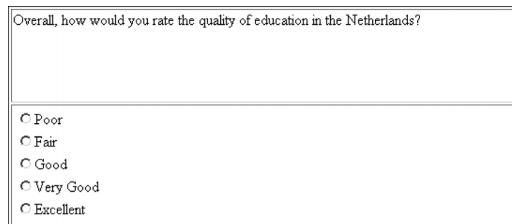 vs.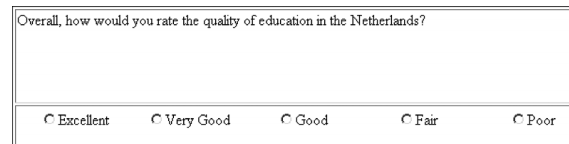 Items on left and responses on right also seems to work very well, and makes manual data entry easier.Likert responses, positive to negative or negative to positive?Negative to Positive: Poor, Fair, Good, Very Good, ExcellentPositive to Negative: Excellent, Very Good, Good, Fair, PoorFriedman et al (1994) argue that direction can present a biasing effect in responses, however, their data in table 1 shows little evidence for this since only 3 of 10 items were significantly different.Chan (1991) reached a similar conclusion to Friedman et al. but his findings were also mixed but generally more supportive of the bias. Weng and Cheng (2000) found no evidence of bias from either order. Overall research seems to be inconclusive about order bias; where there are differences, the differences do not seem large. 3. Data Entry (to be added)Sections below explained in detail through remainder of course. 4. Reliability AssessmentTest-retestInternal ConsistencyParallel-formsRater Agreement5. Item AnalysisDifficultyDiscriminationCorrelation with total scoreContribution to reliability6. Validity – Structural AssessmentCorrelation Matrix Exploratory Factor analysisConfirmatory Factor Analysis7. Validity – Construct AssessmentConstructCorrelated with related constructsMean differences with known groupsCorrelated with similar measures Convergent – related as expectedDivergent – unrelated as expectedReferencesChan, J.C. (1991) Response-order Effects in Likert-type scales. Educational and Psychological Measurement, 51, 531-540.Crocker, L. & Algina, J. (1986).  Introduction to classical and modern test theory.  New York:  Holt, Rinehart, and Winston.Edwards, P., Roberts, I., Clarke, M., DiGuiseppi, C., Pratap, S., Wentz, R., & Kwan, I. (2002). Increasing response rates to postal questionnaires: systematic review. BMJ : British Medical Journal, 324(7347), 1183.Friedman, H.H., Paul J. Herskovitz and Simcha Pollack (1994), "Biasing Effects of Scale-Checking Style in Response to a Likert Scale." Proceedings of the American Statistical Association Annual Conference: Survey Research Methods, 792-795.Rolstad, Adler, & Rydén (2011). Response Burden and Questionnaire Length: Is Shorter Better? A Review and Meta-analysis, Value in Health, 14, 1101-1108. Toepoel V, Das M, van Soest A. (2009). Design of Web Questionnaires: The Effect of Layout in Rating Scales. Journal of Official Statistics, 25, 509–528.Weng, L. & Cheng, CP (2000). Effects of Response Order on Likert-type Scales. Educational and Psychological Measurement, 60, 908-924.Strongly DisagreeDisagreeSomewhat AgreeAgreeStrongly AgreeOverall this course is well designed.12345Materials are available when needed.12345Instructor responds to questions in timely manner. 12345